	 ANEXO II - Boletim de Informações Cadastrais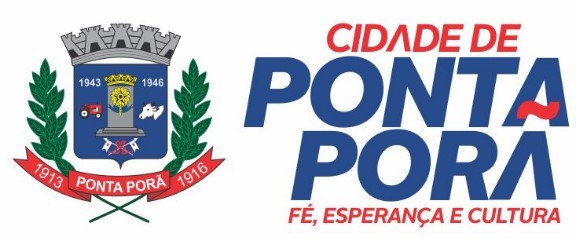 	 ANEXO II - Boletim de Informações Cadastrais	 ANEXO II - Boletim de Informações Cadastrais	 ANEXO II - Boletim de Informações Cadastrais	 ANEXO II - Boletim de Informações Cadastrais	 ANEXO II - Boletim de Informações Cadastrais	 ANEXO II - Boletim de Informações Cadastrais	 ANEXO II - Boletim de Informações Cadastrais	 ANEXO II - Boletim de Informações Cadastrais	 ANEXO II - Boletim de Informações Cadastrais	 ANEXO II - Boletim de Informações Cadastrais	 ANEXO II - Boletim de Informações Cadastrais	 ANEXO II - Boletim de Informações CadastraisSAPSAPSAPSAPREGISTRO 01REGISTRO 01REGISTRO 01REGISTRO 01REGISTRO 01REGISTRO 01REGISTRO 01REGISTRO 01REGISTRO 01REGISTRO 01REGISTRO 01REGISTRO 01REGISTRO 01REGISTRO 01REGISTRO 01REGISTRO 01REGISTRO 011.INSCRIÇÃO:1.INSCRIÇÃO:2.QUADRA:2.QUADRA:3. LOTE:3. LOTE:3. LOTE:3. LOTE:3. LOTE:3. LOTE:4.FACE4.FACE4.FACEDUPLADUPLADUPLADUPLA5.PROPRIETÁRIO:5.PROPRIETÁRIO:5.PROPRIETÁRIO:5.PROPRIETÁRIO:5.PROPRIETÁRIO:5.PROPRIETÁRIO:5.PROPRIETÁRIO:5.PROPRIETÁRIO:6.PONTA PORÃ-MS6.PONTA PORÃ-MS7.CPF/RG:7.CPF/RG:7.CPF/RG:8.HD 18.HD 18.HD 18.HD 19.LOGRADOURO:9.LOGRADOURO:9.LOGRADOURO:9.LOGRADOURO:9.LOGRADOURO:9.LOGRADOURO:9.LOGRADOURO:9.LOGRADOURO:10.N°11.COMPLEMENTO:11.COMPLEMENTO:11.COMPLEMENTO:11.COMPLEMENTO:11.COMPLEMENTO:11.COMPLEMENTO:11.COMPLEMENTO:11.COMPLEMENTO:12.BAIRRO:12.BAIRRO:12.BAIRRO:12.BAIRRO:12.BAIRRO:12.BAIRRO:12.BAIRRO:13.CEP:13.CEP:13.CEP:13.CEP:13.CEP:14.14.14.14.14.15.DATA LOTEAMENTO:15.DATA LOTEAMENTO:15.DATA LOTEAMENTO:15.DATA LOTEAMENTO:16.DATA DE REG. HABITE-SE:     /	/2021 	16.DATA DE REG. HABITE-SE:     /	/2021 	16.DATA DE REG. HABITE-SE:     /	/2021 	16.DATA DE REG. HABITE-SE:     /	/2021 	16.DATA DE REG. HABITE-SE:     /	/2021 	16.DATA DE REG. HABITE-SE:     /	/2021 	16.DATA DE REG. HABITE-SE:     /	/2021 	16.DATA DE REG. HABITE-SE:     /	/2021 	17.CÓDIGO RUA:17.CÓDIGO RUA:17.CÓDIGO RUA:17.CÓDIGO RUA:17.CÓDIGO RUA:18.CÓDIGO DO BAIRRO:18.CÓDIGO DO BAIRRO:18.CÓDIGO DO BAIRRO:19.MATRICULA/TRANSCRIÇÃO:19.MATRICULA/TRANSCRIÇÃO:19.MATRICULA/TRANSCRIÇÃO:19.MATRICULA/TRANSCRIÇÃO:19.MATRICULA/TRANSCRIÇÃO:20.DATA MATRÍCULA/TRANSCRIÇÃO:	/	/	20.DATA MATRÍCULA/TRANSCRIÇÃO:	/	/	20.DATA MATRÍCULA/TRANSCRIÇÃO:	/	/	20.DATA MATRÍCULA/TRANSCRIÇÃO:	/	/	20.DATA MATRÍCULA/TRANSCRIÇÃO:	/	/	20.DATA MATRÍCULA/TRANSCRIÇÃO:	/	/	20.DATA MATRÍCULA/TRANSCRIÇÃO:	/	/	20.DATA MATRÍCULA/TRANSCRIÇÃO:	/	/	20.DATA MATRÍCULA/TRANSCRIÇÃO:	/	/	ENDEREÇO PARA CORRESPONDENCIAENDEREÇO PARA CORRESPONDENCIAENDEREÇO PARA CORRESPONDENCIAENDEREÇO PARA CORRESPONDENCIAENDEREÇO PARA CORRESPONDENCIAENDEREÇO PARA CORRESPONDENCIAENDEREÇO PARA CORRESPONDENCIAENDEREÇO PARA CORRESPONDENCIAENDEREÇO PARA CORRESPONDENCIAENDEREÇO PARA CORRESPONDENCIAENDEREÇO PARA CORRESPONDENCIAENDEREÇO PARA CORRESPONDENCIAENDEREÇO PARA CORRESPONDENCIAENDEREÇO PARA CORRESPONDENCIAENDEREÇO PARA CORRESPONDENCIAENDEREÇO PARA CORRESPONDENCIAENDEREÇO PARA CORRESPONDENCIA21.RUA/AVENIDA:21.RUA/AVENIDA:21.RUA/AVENIDA:21.RUA/AVENIDA:21.RUA/AVENIDA:21.RUA/AVENIDA:21.RUA/AVENIDA:21.RUA/AVENIDA:21.RUA/AVENIDA:22.N°22.N°22.N°23.CEP:23.CEP:23.CEP:23.CEP:23.CEP:24.BAIRRO/VILA:24.BAIRRO/VILA:24.BAIRRO/VILA:24.BAIRRO/VILA:24.BAIRRO/VILA:24.BAIRRO/VILA:24.BAIRRO/VILA:25.CIDADE: PONTA PORÃ25.CIDADE: PONTA PORÃ25.CIDADE: PONTA PORÃ25.CIDADE: PONTA PORÃ25.CIDADE: PONTA PORÃ26.UF:26.UF:26.UF:26.UF:26.UF:REGISTRO 02REGISTRO 02REGISTRO 02REGISTRO 02REGISTRO 02REGISTRO 02REGISTRO 02REGISTRO 02REGISTRO 02REGISTRO 02REGISTRO 02REGISTRO 02REGISTRO 02REGISTRO 02REGISTRO 02REGISTRO 02REGISTRO 0227.FORMATO DO LOTE27.FORMATO DO LOTE38.IDENTIFICAÇÃO38.IDENTIFICAÇÃO47.CARACTERÍSTICA LIMITE47.CARACTERÍSTICA LIMITE47.CARACTERÍSTICA LIMITE47.CARACTERÍSTICA LIMITE47.CARACTERÍSTICA LIMITE56.PINTURA INTERNA56.PINTURA INTERNA56.PINTURA INTERNA56.PINTURA INTERNA56.PINTURA INTERNA27.1. Triangular38.1. Apartamento/frente47.1. Ferrovia47.1. Ferrovia47.1. Ferrovia47.1. Ferrovia56.1. sem56.1. sem56.1. sem56.1. sem27.2.Normal38.2. Apartamento/fundo47.2. Rodovia47.2. Rodovia47.2. Rodovia47.2. Rodovia56.2. caiação/ selador/ zarcão56.2. caiação/ selador/ zarcão56.2. caiação/ selador/ zarcão56.2. caiação/ selador/ zarcão28.TOPOGRAFIA28.TOPOGRAFIA38.3. Edicula47.3.Córrego47.3.Córrego47.3.Córrego47.3.Córrego56.3. latex/esmalt./silicone/verniz56.3. latex/esmalt./silicone/verniz56.3. latex/esmalt./silicone/verniz56.3. latex/esmalt./silicone/verniz28.1.aclive38.4. escritorio47.4. Normal47.4. Normal47.4. Normal47.4. Normal56.4. texturizada-fachada56.4. texturizada-fachada56.4. texturizada-fachada56.4. texturizada-fachada28.2.declive38.5. galpão48.POSIÇÃO DO LOTE48.POSIÇÃO DO LOTE48.POSIÇÃO DO LOTE48.POSIÇÃO DO LOTE48.POSIÇÃO DO LOTE56.5. texturizada- predominante56.5. texturizada- predominante56.5. texturizada- predominante56.5. texturizada- predominante28.3.dimensão irreg.38.6. garagem48.1.Encravado48.1.Encravado48.1.Encravado48.1.Encravado57.SAL.DE FESTAS/ JGO,/GIN57.SAL.DE FESTAS/ JGO,/GIN57.SAL.DE FESTAS/ JGO,/GIN57.SAL.DE FESTAS/ JGO,/GIN57.SAL.DE FESTAS/ JGO,/GIN28.4. regular plano38.7. industria48.2.Normal48.2.Normal48.2.Normal48.2.Normal57.1. sem57.1. sem57.1. sem57.1. sem28.5. combinações acima38.8. loja49.ELEVADOR49.ELEVADOR49.ELEVADOR49.ELEVADOR49.ELEVADOR57.2. salão de festas57.2. salão de festas57.2. salão de festas57.2. salão de festas29.TIPO DE SOLO29.TIPO DE SOLO38.9. residencia49.1.sem49.1.sem49.1.sem49.1.sem57.3. salão de jogos57.3. salão de jogos57.3. salão de jogos57.3. salão de jogos29.1.rochoso38.10. sala49.2.um49.2.um49.2.um49.2.um57.4. salão de ginastica57.4. salão de ginastica57.4. salão de ginastica57.4. salão de ginastica29.2.alagado38.11. telheiro49.3.dois49.3.dois49.3.dois49.3.dois57.5. dois anteriores57.5. dois anteriores57.5. dois anteriores57.5. dois anteriores29.3.brejo38.12. varanda49.4.mais de um49.4.mais de um49.4.mais de um49.4.mais de um57.6. tres anteriores57.6. tres anteriores57.6. tres anteriores57.6. tres anteriores29.4.inundavel38.13. especial49.5.especial49.5.especial49.5.especial49.5.especial58.CHURRAS/ PLAY GROUND58.CHURRAS/ PLAY GROUND58.CHURRAS/ PLAY GROUND58.CHURRAS/ PLAY GROUND58.CHURRAS/ PLAY GROUND29.5.normal38.14. outros50.PISO50.PISO50.PISO50.PISO50.PISO58.1. sem58.1. sem58.1. sem58.1. sem29.6.combinar itens acima39.SITUAÇÃO39.SITUAÇÃO50.1. terra batida50.1. terra batida50.1. terra batida50.1. terra batida58.2. churrasqueira58.2. churrasqueira58.2. churrasqueira58.2. churrasqueira30.TIPO30.TIPO39.1. próprio quitado50.2. tijolo/ contra piso/ ciment/ caco cer.50.2. tijolo/ contra piso/ ciment/ caco cer.50.2. tijolo/ contra piso/ ciment/ caco cer.50.2. tijolo/ contra piso/ ciment/ caco cer.58.3. play ground58.3. play ground58.3. play ground58.3. play ground30.1. predial39.2. próprio financiado50.3. lajota com./ carpete/ forração/ ardosia 4 mm/lajota comercial/ concreto de alto tráfego50.3. lajota com./ carpete/ forração/ ardosia 4 mm/lajota comercial/ concreto de alto tráfego50.3. lajota com./ carpete/ forração/ ardosia 4 mm/lajota comercial/ concreto de alto tráfego50.3. lajota com./ carpete/ forração/ ardosia 4 mm/lajota comercial/ concreto de alto tráfego58.4. dois anteriores58.4. dois anteriores58.4. dois anteriores58.4. dois anteriores30.2. territorial39.3. locatário50.3. lajota com./ carpete/ forração/ ardosia 4 mm/lajota comercial/ concreto de alto tráfego50.3. lajota com./ carpete/ forração/ ardosia 4 mm/lajota comercial/ concreto de alto tráfego50.3. lajota com./ carpete/ forração/ ardosia 4 mm/lajota comercial/ concreto de alto tráfego50.3. lajota com./ carpete/ forração/ ardosia 4 mm/lajota comercial/ concreto de alto tráfego59.PISCINA/ QUADRA ESPORT.59.PISCINA/ QUADRA ESPORT.59.PISCINA/ QUADRA ESPORT.59.PISCINA/ QUADRA ESPORT.59.PISCINA/ QUADRA ESPORT.31.FRENTES31.FRENTES39.4. cedido50.4. acima de 50% de lajota 1ªlinha/ ladrilhovinilico/ ardosia 10 mm/ cer. Inferior/granelite50.4. acima de 50% de lajota 1ªlinha/ ladrilhovinilico/ ardosia 10 mm/ cer. Inferior/granelite50.4. acima de 50% de lajota 1ªlinha/ ladrilhovinilico/ ardosia 10 mm/ cer. Inferior/granelite50.4. acima de 50% de lajota 1ªlinha/ ladrilhovinilico/ ardosia 10 mm/ cer. Inferior/granelite59.1. nenhum59.1. nenhum59.1. nenhum59.1. nenhum31.1.uma frente39.5. posseiro50.4. acima de 50% de lajota 1ªlinha/ ladrilhovinilico/ ardosia 10 mm/ cer. Inferior/granelite50.4. acima de 50% de lajota 1ªlinha/ ladrilhovinilico/ ardosia 10 mm/ cer. Inferior/granelite50.4. acima de 50% de lajota 1ªlinha/ ladrilhovinilico/ ardosia 10 mm/ cer. Inferior/granelite50.4. acima de 50% de lajota 1ªlinha/ ladrilhovinilico/ ardosia 10 mm/ cer. Inferior/granelite59.2. piscina59.2. piscina59.2. piscina59.2. piscina31.2. duas frentes39.6. outras50.5. acima de 50% de cer. Média/ taco/ carpete demadeira/ paviflex50.5. acima de 50% de cer. Média/ taco/ carpete demadeira/ paviflex50.5. acima de 50% de cer. Média/ taco/ carpete demadeira/ paviflex50.5. acima de 50% de cer. Média/ taco/ carpete demadeira/ paviflex59.3. quadra59.3. quadra59.3. quadra59.3. quadra31.3. três frentes40.ESTADO DE CONSERVAÇÃO40.ESTADO DE CONSERVAÇÃO50.5. acima de 50% de cer. Média/ taco/ carpete demadeira/ paviflex50.5. acima de 50% de cer. Média/ taco/ carpete demadeira/ paviflex50.5. acima de 50% de cer. Média/ taco/ carpete demadeira/ paviflex50.5. acima de 50% de cer. Média/ taco/ carpete demadeira/ paviflex59.4. dois anteriores59.4. dois anteriores59.4. dois anteriores59.4. dois anteriores31.4. mais de três frentes40.1. ótima50.6.acima de 50%de de porcelanato   tabua/assoalho de madeira nobre/ceramica superior50.6.acima de 50%de de porcelanato   tabua/assoalho de madeira nobre/ceramica superior50.6.acima de 50%de de porcelanato   tabua/assoalho de madeira nobre/ceramica superior50.6.acima de 50%de de porcelanato   tabua/assoalho de madeira nobre/ceramica superior60.EQUIPAMENTOS60.EQUIPAMENTOS60.EQUIPAMENTOS60.EQUIPAMENTOS60.EQUIPAMENTOS32.VISITA32.VISITA40.2. boa50.6.acima de 50%de de porcelanato   tabua/assoalho de madeira nobre/ceramica superior50.6.acima de 50%de de porcelanato   tabua/assoalho de madeira nobre/ceramica superior50.6.acima de 50%de de porcelanato   tabua/assoalho de madeira nobre/ceramica superior50.6.acima de 50%de de porcelanato   tabua/assoalho de madeira nobre/ceramica superior60.1. nenhum60.1. nenhum60.1. nenhum60.1. nenhum32.1. visitado40.3. regular50.7. acima de 50% granito/ marmore/ porcelanatopolido50.7. acima de 50% granito/ marmore/ porcelanatopolido50.7. acima de 50% granito/ marmore/ porcelanatopolido50.7. acima de 50% granito/ marmore/ porcelanatopolido60.2. portão-elev/ correr/ abrir60.2. portão-elev/ correr/ abrir60.2. portão-elev/ correr/ abrir60.2. portão-elev/ correr/ abrir32.2. ausente40.4. deficiente50.7. acima de 50% granito/ marmore/ porcelanatopolido50.7. acima de 50% granito/ marmore/ porcelanatopolido50.7. acima de 50% granito/ marmore/ porcelanatopolido50.7. acima de 50% granito/ marmore/ porcelanatopolido60.3. ar condicionado central60.3. ar condicionado central60.3. ar condicionado central60.3. ar condicionado central32.3. negado40.5. má51.FORRO51.FORRO51.FORRO51.FORRO51.FORRO60.4. aquecedor central/ caldeira60.4. aquecedor central/ caldeira60.4. aquecedor central/ caldeira60.4. aquecedor central/ caldeira33.MELHORIAS33.MELHORIAS40.6. precária51.1. sem51.1. sem51.1. sem51.1. sem60.5. portão + ar ou aquecedor60.5. portão + ar ou aquecedor60.5. portão + ar ou aquecedor60.5. portão + ar ou aquecedor33.1.c/pavimentação41.IMPLANTAÇÃO41.IMPLANTAÇÃO51.2. madeira simples51.2. madeira simples51.2. madeira simples51.2. madeira simples60.6. portão + ar e aquecedor60.6. portão + ar e aquecedor60.6. portão + ar e aquecedor60.6. portão + ar e aquecedor33.2.s/pavimentação41.1. alinhado/ isolado51.3. madeira nobre51.3. madeira nobre51.3. madeira nobre51.3. madeira nobre60.7. ar cond e aquecedor cen.60.7. ar cond e aquecedor cen.60.7. ar cond e aquecedor cen.60.7. ar cond e aquecedor cen.33.3.c/água41.2. alinhado/ superposto51.4. gesso/ pvc/ isopor51.4. gesso/ pvc/ isopor51.4. gesso/ pvc/ isopor51.4. gesso/ pvc/ isopor61.INSTALAÇÕES HIDROSSANITÁRIAS (un01)61.INSTALAÇÕES HIDROSSANITÁRIAS (un01)61.INSTALAÇÕES HIDROSSANITÁRIAS (un01)61.INSTALAÇÕES HIDROSSANITÁRIAS (un01)61.INSTALAÇÕES HIDROSSANITÁRIAS (un01)33.4.s/água41.3. alinhado/ conjugado51.5. Aluminio51.5. Aluminio51.5. Aluminio51.5. AluminioTIPOSQTDQTDQTDQTD33.5.c/esgoto41.4. alinhado/ geminado51.6. laje51.6. laje51.6. laje51.6. laje61.1. lavabo33.6.s/esgoto41.5. recuado/ isolado52.COBERTURA52.COBERTURA52.COBERTURA52.COBERTURA52.COBERTURA61.2. social33.7.c/rede elétrica41.6. recuado/ superposto52.1. fibro cimento 4 mm52.1. fibro cimento 4 mm52.1. fibro cimento 4 mm52.1. fibro cimento 4 mm61.3. privativo33.8.s/rede elétrica41.7. recuado/ conjugado52.2. fibro cimento 6 mm/ canalete 45 ou 90°52.2. fibro cimento 6 mm/ canalete 45 ou 90°52.2. fibro cimento 6 mm/ canalete 45 ou 90°52.2. fibro cimento 6 mm/ canalete 45 ou 90°61.4. serviço33.9.c/iluminação pública41.8. recuado/ geminado52.3. laje52.3. laje52.3. laje52.3. laje61.5. coletivo33.10.s/iluminação pública41.9. piscina52.4. ceramica comercial52.4. ceramica comercial52.4. ceramica comercial52.4. ceramica comercial62.PISO62.PISO62.PISO62.PISO62.PISO33.11.c/coleta de lixo42.LIGAÇÃO ELÉTRICA42.LIGAÇÃO ELÉTRICA52.5. ceramica superior52.5. ceramica superior52.5. ceramica superior52.5. ceramica superior62.1. ciment. Queimado/ caco cer.33.12.s/coleta de lixo42.1. Sem52.6. ceramica esmaltada/ metalica superior52.6. ceramica esmaltada/ metalica superior52.6. ceramica esmaltada/ metalica superior52.6. ceramica esmaltada/ metalica superior62.2. ceramica inferior/ vitrificada33.13.c/varrição42.2. monofasico52.7. aluminio/ telha galvanizada52.7. aluminio/ telha galvanizada52.7. aluminio/ telha galvanizada52.7. aluminio/ telha galvanizadaladrilho/ ardosia33.14.s/varrição42.3. bifasico53.REVESTIMENTO EXTERNO53.REVESTIMENTO EXTERNO53.REVESTIMENTO EXTERNO53.REVESTIMENTO EXTERNO53.REVESTIMENTO EXTERNO62.3. ceramica média/ granilite33.15.c/meio fio42.4. trifasico53.1. sem53.1. sem53.1. sem53.1. sem62.4. cerâmica superior33.16.s/meio fio42.5. transformador53.2. chapisco53.2. chapisco53.2. chapisco53.2. chapisco62.5. porcelanato/granito/marmore33.17.c/galeria pluvial42.6. cabine de força53.3. reboco53.3. reboco53.3. reboco53.3. reboco63.PAREDE63.PAREDE63.PAREDE63.PAREDE63.PAREDE33.18.s/galeria pluvial43.INSTAL. ELÉTRICA43.INSTAL. ELÉTRICA53.4. massa corrida53.4. massa corrida53.4. massa corrida53.4. massa corrida63.1. sem revest/mad. Simples33.19.c/escola43.1.sem53.5. lajota/ plaqueta- fachada53.5. lajota/ plaqueta- fachada53.5. lajota/ plaqueta- fachada53.5. lajota/ plaqueta- fachada63.2. reboco/ barrado/ azulejo inf.33.20.s/ escola43.2.aparente53.6. lajota/ plaqueta- predominante53.6. lajota/ plaqueta- predominante53.6. lajota/ plaqueta- predominante53.6. lajota/ plaqueta- predominante63.3. massa/ azulejo médio33.21.c/posto de saúde43.3.semi-embutida53.7. pastilha vidrotil- fachada53.7. pastilha vidrotil- fachada53.7. pastilha vidrotil- fachada53.7. pastilha vidrotil- fachada63.4. azulejo superior33.22.s/posto de saúde43.4.embutida53.8. pastilha vidrotil- predominante53.8. pastilha vidrotil- predominante53.8. pastilha vidrotil- predominante53.8. pastilha vidrotil- predominante63.5. granito/ marmore/pint autom.33.23.c/calçada43.5.especial53.9. porcelanato/ pedra- fachada53.9. porcelanato/ pedra- fachada53.9. porcelanato/ pedra- fachada53.9. porcelanato/ pedra- fachada64.LOUÇAS64.LOUÇAS64.LOUÇAS64.LOUÇAS64.LOUÇAS33.24.s/calçada44.VEDAÇÃO44.VEDAÇÃO53.10. porcelanato/ pedra- predominante53.10. porcelanato/ pedra- predominante53.10. porcelanato/ pedra- predominante53.10. porcelanato/ pedra- predominante64.1. lav. Sem col/ bacia de plast.33.25.c/muro44.1.sem53.11. granito/ marmore- fachada53.11. granito/ marmore- fachada53.11. granito/ marmore- fachada53.11. granito/ marmore- fachada64.2. lavatorio e bacia inferior33.26.s/muro44.2.madeira simples53.12. granito/ marmore- predominante53.12. granito/ marmore- predominante53.12. granito/ marmore- predominante53.12. granito/ marmore- predominante64.3. lavatorio e bacia media34.TAXAÇÃO34.TAXAÇÃO44.3.madeira tratada54.PINTURA EXTERNA54.PINTURA EXTERNA54.PINTURA EXTERNA54.PINTURA EXTERNA54.PINTURA EXTERNA64.4. lavatorio e bacia superior34.1.imune44.4.placa metálica/fibroci.54.1. sem54.1. sem54.1. sem54.1. sem64.5. lavatorio e bacia muito sup.34.2.normal44.5.alvenaria comum54.2. caiação/ selador/ zarcão54.2. caiação/ selador/ zarcão54.2. caiação/ selador/ zarcão54.2. caiação/ selador/ zarcão65.METAIS65.METAIS65.METAIS65.METAIS65.METAIS34.3.isento44.6.alvenaria especial54.3. latéx/ esmalte/ silicone/ verniz54.3. latéx/ esmalte/ silicone/ verniz54.3. latéx/ esmalte/ silicone/ verniz54.3. latéx/ esmalte/ silicone/ verniz65.1. torneira de pvc34.4.desativado44.7.caixilho/vidro54.4.látex c/massa corrida54.4.látex c/massa corrida54.4.látex c/massa corrida54.4.látex c/massa corrida65.2. amarelos ou cromados inf.35.USO35.USO44.8.vidro temperado54.5. texturizada- fachada54.5. texturizada- fachada54.5. texturizada- fachada54.5. texturizada- fachada65.3. cromado medio35.1. residencial44.9.concreto aparente54.6. texturizada predominante54.6. texturizada predominante54.6. texturizada predominante54.6. texturizada predominante65.4. croma. sup/color/fume/dour.35.2.comercial45.ESQUADRIAS45.ESQUADRIAS55.REVESTIMENTO INTERNO55.REVESTIMENTO INTERNO55.REVESTIMENTO INTERNO55.REVESTIMENTO INTERNO55.REVESTIMENTO INTERNO65.5.croma. mto. sup./ ouro/crist.35.3. industrial45.1. sem55.1. sem55.1. sem55.1. sem55.1. sem66.PATRIMONIO66.PATRIMONIO66.PATRIMONIO66.PATRIMONIO66.PATRIMONIO35.4.serviços45.2. madeira simples55.2. chapisco55.2. chapisco55.2. chapisco55.2. chapisco66.1.privado66.1.privado66.1.privado66.1.privado35.5. misto45.3. madeira nobre55.3. reboco55.3. reboco55.3. reboco55.3. reboco66.2.público66.2.público66.2.público66.2.público35.6. religioso45.4. ferro/ pvc- comercial55.4. massa corrida55.4. massa corrida55.4. massa corrida55.4. massa corrida66.3.religioso66.3.religioso66.3.religioso66.3.religioso35.7. público45.5. ferro/ pvc- superior55.5. lajota/ plaqueta- fachada55.5. lajota/ plaqueta- fachada55.5. lajota/ plaqueta- fachada55.5. lajota/ plaqueta- fachada95.PISCINA95.PISCINA95.PISCINA95.PISCINA95.PISCINA35.8.essencial45.6. aluminio comum55.6. lajota/ plaqueta- predominante55.6. lajota/ plaqueta- predominante55.6. lajota/ plaqueta- predominante55.6. lajota/ plaqueta- predominante67.1 bom67.1 bom67.1 bom67.1 bom36.ESTADO36.ESTADO45.7. aluminio anodizado55.7. pastilha vidrotil- fachada55.7. pastilha vidrotil- fachada55.7. pastilha vidrotil- fachada55.7. pastilha vidrotil- fachada67.2 regular67.2 regular67.2 regular67.2 regular36.1. baldio45.8. vidro temperado55.8. pastilha vidrotil- predominante55.8. pastilha vidrotil- predominante55.8. pastilha vidrotil- predominante55.8. pastilha vidrotil- predominante67.3 ruim67.3 ruim67.3 ruim67.3 ruim36.2. em construção46.ESTRUTURA46.ESTRUTURA55.9. porcelanato/ pedra- fachada55.9. porcelanato/ pedra- fachada55.9. porcelanato/ pedra- fachada55.9. porcelanato/ pedra- fachada96.QUADRA MULTI USO96.QUADRA MULTI USO96.QUADRA MULTI USO96.QUADRA MULTI USO96.QUADRA MULTI USO36.3. construido46.1. madeira simples55.10. porcelanato/ pedra- predominante55.10. porcelanato/ pedra- predominante55.10. porcelanato/ pedra- predominante55.10. porcelanato/ pedra- predominante68.1 bom68.1 bom68.1 bom68.1 bom36.4. em ruinas46.2. madeira nobre55.11. granito/ marmore- fachada55.11. granito/ marmore- fachada55.11. granito/ marmore- fachada55.11. granito/ marmore- fachada68.2 regular68.2 regular68.2 regular68.2 regular37.TIPO DE EDIFICAÇÃO37.TIPO DE EDIFICAÇÃO46.3. alvenaria comum55.12. granito/ marmore- predominante55.12. granito/ marmore- predominante55.12. granito/ marmore- predominante55.12. granito/ marmore- predominante68.3 ruim68.3 ruim68.3 ruim68.3 ruim37.1. predio multiuso unit.46.4. alvenaria especial97.COMPLEMENTOS97.COMPLEMENTOS97.COMPLEMENTOS97.COMPLEMENTOS97.COMPLEMENTOS37.2. salão multifinalitario46.5. cocreto pre-moldado69.1 sauna69.1 sauna69.1 sauna69.1 sauna37.3. cobertura46.6. concreto armado69.2 hidromassagem69.2 hidromassagem69.2 hidromassagem69.2 hidromassagem37.4. cond. Multius. Vert.46.7. concreto armado esp69.3 suite69.3 suite69.3 suite69.3 suite37.5. cond. Mult. Horiz46.8. metálica simples69.4 aquecedor69.4 aquecedor69.4 aquecedor69.4 aquecedor37.6. predio mult. Diferenci.46.9. metálica convencional46.10. metálica especialREGISTRO 03REGISTRO 03REGISTRO 03REGISTRO 03REGISTRO 03REGISTRO 03REGISTRO 03REGISTRO 03REGISTRO 03REGISTRO 03REGISTRO 03REGISTRO 03REGISTRO 03REGISTRO 03REGISTRO 03REGISTRO 03REGISTRO 03REGISTRO 03REGISTRO 03REGISTRO 03REGISTRO 0367.TESTADA:68.AREA TERRENO:68.AREA TERRENO:68.AREA TERRENO:68.AREA TERRENO:73.SETOR CALC73.SETOR CALC73.SETOR CALC73.SETOR CALC73.SETOR CALC70.AREA QUADRA MULTIUSO70.AREA QUADRA MULTIUSO70.AREA QUADRA MULTIUSO70.AREA QUADRA MULTIUSO70.AREA QUADRA MULTIUSO71.FRAÇÃO IDEAL:71.FRAÇÃO IDEAL:71.FRAÇÃO IDEAL:71.FRAÇÃO IDEAL:71.FRAÇÃO IDEAL:71.FRAÇÃO IDEAL:72.AREA TOTAL CONST:69.AREA DA UNIDADE:69.AREA DA UNIDADE:69.AREA DA UNIDADE:69.AREA DA UNIDADE:74. ÁREA LIVRE74. ÁREA LIVRE74. ÁREA LIVRE74. ÁREA LIVRE74. ÁREA LIVRE75.AREA PISCINA:75.AREA PISCINA:75.AREA PISCINA:75.AREA PISCINA:75.AREA PISCINA:76.TAXA DE OCUP.76.TAXA DE OCUP.76.TAXA DE OCUP.76.TAXA DE OCUP.76.TAXA DE OCUP.76.TAXA DE OCUP.UNIDADES EXTRAS23498.INST. HIDROSSANITÁRIAS (unid 2)98.INST. HIDROSSANITÁRIAS (unid 2)98.INST. HIDROSSANITÁRIAS (unid 2)98.INST. HIDROSSANITÁRIAS (unid 2)98.INST. HIDROSSANITÁRIAS (unid 2)98.INST. HIDROSSANITÁRIAS (unid 2)103. INST. HIDROSSANITÁRIAS (unid 3)103. INST. HIDROSSANITÁRIAS (unid 3)103. INST. HIDROSSANITÁRIAS (unid 3)103. INST. HIDROSSANITÁRIAS (unid 3)103. INST. HIDROSSANITÁRIAS (unid 3)108.INST. HIDROSSANITÁRIAS (unid 4)108.INST. HIDROSSANITÁRIAS (unid 4)108.INST. HIDROSSANITÁRIAS (unid 4)108.INST. HIDROSSANITÁRIAS (unid 4)108.INST. HIDROSSANITÁRIAS (unid 4)108.INST. HIDROSSANITÁRIAS (unid 4)35.USOTIPOSTIPOSQTDQTDQTDQTDTIPOSQTDQTDQTDQTDTIPOSTIPOSQTDQTDQTDQTD36.ESTADO98.1. lavabo98.1. lavabo103.1. lavabo108.1. lavabo108.1. lavabo37.TIPO DE EDIFICAÇÃO98.2. social98.2. social103.2 social108.2. social108.2. social38.IDENTIFICAÇÃO98.3. privativo98.3. privativo103.3. privativo108.3. privativo108.3. privativo39.SITUAÇÃO98.4. serviço98.4. serviço103.4. serviço108.4. serviço108.4. serviço40.EST. DE CONSERVAÇÃO98.5. coletivo98.5. coletivo103.5. coletivo108.5. coletivo108.5. coletivo41.IMPLANTAÇÃO99.PISO99.PISO99.PISO99.PISO99.PISO99.PISO104.PISO104.PISO104.PISO104.PISO104.PISO109.PISO109.PISO109.PISO109.PISO109.PISO109.PISO42.LIGAÇÃO ELETRICA99.1. cim.Q/ caco99.1. cim.Q/ caco104.1. cim.Q/ caco109.1. cim.Q/ caco109.1. cim.Q/ caco44.VEDAÇÃO99.2. Cer.inf/ vitrificada ladrilho/ardosia99.2. Cer.inf/ vitrificada ladrilho/ardosia104.2. Cer.inf/ vitrificadaladrilho/ ardosia109.2. Cer.inf/ vitrificadaladrilho/ ardosia109.2. Cer.inf/ vitrificadaladrilho/ ardosia45.ESQUADRIA99.2. Cer.inf/ vitrificada ladrilho/ardosia99.2. Cer.inf/ vitrificada ladrilho/ardosia104.2. Cer.inf/ vitrificadaladrilho/ ardosia109.2. Cer.inf/ vitrificadaladrilho/ ardosia109.2. Cer.inf/ vitrificadaladrilho/ ardosia46.ESTRUTURA99.3. Cer.média/ granilite99.3. Cer.média/ granilite104.3. Cer.média/ granilite109.3. Cer.média/ granilite109.3. Cer.média/ granilite50.PISO99.4. cerâmica superior99.4. cerâmica superior104.4. cerâmica superior109.4. cerâmica superior109.4. cerâmica superior51.FORRO99.5. porcel/grannit/marm99.5. porcel/grannit/marm104.5. porcel/grannit/marm109.5. porcel/grannit/marm109.5. porcel/grannit/marm52.COBERTURA100.PAREDE100.PAREDE100.PAREDE100.PAREDE100.PAREDE100.PAREDE105.PAREDE105.PAREDE105.PAREDE105.PAREDE105.PAREDE110.PAREDE110.PAREDE110.PAREDE110.PAREDE110.PAREDE110.PAREDE53.REVESTIMENTO EXTERNO100.1. S/ revest/mad. Simpl.100.1. S/ revest/mad. Simpl.105.1. S/ revest/mad. Simpl.110.1. S/ revest/mad. Simpl.110.1. S/ revest/mad. Simpl.54.PINTURA EXTERNA100.2. reboc/ barrado/ azul100.2. reboc/ barrado/ azul105.2. reboc/ barrado/ azul110.2. reboc/ barrado/ azul110.2. reboc/ barrado/ azul55.REVESTIMENTO INTERNO100.3. massa/ azulejo médio100.3. massa/ azulejo médio105.3. massa/ azulejo médio110.3. massa/ azulejo médio110.3. massa/ azulejo médio56.PINTURA INTERNA100.4. azulejo superior100.4. azulejo superior105.4. azulejo superior110.4. azulejo superior110.4. azulejo superior57.SAL. DE FESTA/ JOG./GIN100.5. granito/ marm/pint aut100.5. granito/ marm/pint aut105.5. granito/ marm/pint aut110.5. granito/ marm/pint aut110.5. granito/ marm/pint aut58.CHURRASQ/ PLAY GR.101.LOUÇAS101.LOUÇAS101.LOUÇAS101.LOUÇAS101.LOUÇAS101.LOUÇAS106.LOUÇAS106.LOUÇAS106.LOUÇAS106.LOUÇAS106.LOUÇAS111.LOUÇAS111.LOUÇAS111.LOUÇAS111.LOUÇAS111.LOUÇAS111.LOUÇAS59.PISCINA/ QUADRA DE ESP.101.1. lav. S/ col/ bacia plast.101.1. lav. S/ col/ bacia plast.106.1. lav. S/ col/ bacia plast.111.1. lav. S/ col/ bacia plast.111.1. lav. S/ col/ bacia plast.60.EQUIPAMENTOS101.2. lavat e bacia inferior101.2. lavat e bacia inferior106.2. lavat e bacia inferior111.2. lavat e bacia inferior111.2. lavat e bacia inferior101.3. lavat e bacia media101.3. lavat e bacia media106.3. lavat e bacia media111.3. lavat e bacia media111.3. lavat e bacia media101.4. lavat e bacia superior101.4. lavat e bacia superior106.4. lavat e bacia superior111.4. lavat e bacia superior111.4. lavat e bacia superior101.5. lavat e bacia muito sup.101.5. lavat e bacia muito sup.106.5. lavat e bacia muito sup.111.5. lavat e bacia muito sup.111.5. lavat e bacia muito sup.102.METAIS102.METAIS102.METAIS102.METAIS102.METAIS102.METAIS107.METAIS107.METAIS107.METAIS107.METAIS107.METAIS112.METAIS112.METAIS112.METAIS112.METAIS112.METAIS112.METAIS102.1. torneira de pvc102.1. torneira de pvc107.1. torneira de pvc112.1. torneira de pvc112.1. torneira de pvc102.2. Amarelos/cromad inf.102.2. Amarelos/cromad inf.107.2. Amarelos/cromad inf.112.2. Amarelos/cromad inf.112.2. Amarelos/cromad inf.102.3. cromado medio102.3. cromado medio107.3. cromado medio112.3. cromado medio112.3. cromado medio102.4. croma. sup/color/fume102.4. croma. sup/color/fume107.4. croma. sup/color/fume112.4. croma. sup/color/fume112.4. croma. sup/color/fumeCADASTRAMENTO DE UNIDADESCADASTRAMENTO DE UNIDADESCADASTRAMENTO DE UNIDADESCADASTRAMENTO DE UNIDADESCADASTRAMENTO DE UNIDADESPLANTA DE SITUAÇÃO (CROQUI)PLANTA DE SITUAÇÃO (CROQUI)PLANTA DE SITUAÇÃO (CROQUI)PLANTA DE SITUAÇÃO (CROQUI)PLANTA DE SITUAÇÃO (CROQUI)PLANTA DE SITUAÇÃO (CROQUI)PLANTA DE SITUAÇÃO (CROQUI)PLANTA DE SITUAÇÃO (CROQUI)PLANTA DE SITUAÇÃO (CROQUI)PLANTA DE SITUAÇÃO (CROQUI)PLANTA DE SITUAÇÃO (CROQUI)PLANTA DE SITUAÇÃO (CROQUI)PLANTA DE SITUAÇÃO (CROQUI)PLANTA DE SITUAÇÃO (CROQUI)PLANTA DE SITUAÇÃO (CROQUI)PLANTA DE SITUAÇÃO (CROQUI)DESCR. DE UNIDADES:2345** REPRESENTAR NA IMPLANTAÇÃO TODAS AS EDIFICAÇÕES NO LOTE, SUAS DIMENSÕES, AFASTAMENTOS E RECUOS ATÉ AS DIVISAS **** REPRESENTAR NA IMPLANTAÇÃO TODAS AS EDIFICAÇÕES NO LOTE, SUAS DIMENSÕES, AFASTAMENTOS E RECUOS ATÉ AS DIVISAS **** REPRESENTAR NA IMPLANTAÇÃO TODAS AS EDIFICAÇÕES NO LOTE, SUAS DIMENSÕES, AFASTAMENTOS E RECUOS ATÉ AS DIVISAS **** REPRESENTAR NA IMPLANTAÇÃO TODAS AS EDIFICAÇÕES NO LOTE, SUAS DIMENSÕES, AFASTAMENTOS E RECUOS ATÉ AS DIVISAS **** REPRESENTAR NA IMPLANTAÇÃO TODAS AS EDIFICAÇÕES NO LOTE, SUAS DIMENSÕES, AFASTAMENTOS E RECUOS ATÉ AS DIVISAS **** REPRESENTAR NA IMPLANTAÇÃO TODAS AS EDIFICAÇÕES NO LOTE, SUAS DIMENSÕES, AFASTAMENTOS E RECUOS ATÉ AS DIVISAS **** REPRESENTAR NA IMPLANTAÇÃO TODAS AS EDIFICAÇÕES NO LOTE, SUAS DIMENSÕES, AFASTAMENTOS E RECUOS ATÉ AS DIVISAS **** REPRESENTAR NA IMPLANTAÇÃO TODAS AS EDIFICAÇÕES NO LOTE, SUAS DIMENSÕES, AFASTAMENTOS E RECUOS ATÉ AS DIVISAS **** REPRESENTAR NA IMPLANTAÇÃO TODAS AS EDIFICAÇÕES NO LOTE, SUAS DIMENSÕES, AFASTAMENTOS E RECUOS ATÉ AS DIVISAS **** REPRESENTAR NA IMPLANTAÇÃO TODAS AS EDIFICAÇÕES NO LOTE, SUAS DIMENSÕES, AFASTAMENTOS E RECUOS ATÉ AS DIVISAS **** REPRESENTAR NA IMPLANTAÇÃO TODAS AS EDIFICAÇÕES NO LOTE, SUAS DIMENSÕES, AFASTAMENTOS E RECUOS ATÉ AS DIVISAS **** REPRESENTAR NA IMPLANTAÇÃO TODAS AS EDIFICAÇÕES NO LOTE, SUAS DIMENSÕES, AFASTAMENTOS E RECUOS ATÉ AS DIVISAS **** REPRESENTAR NA IMPLANTAÇÃO TODAS AS EDIFICAÇÕES NO LOTE, SUAS DIMENSÕES, AFASTAMENTOS E RECUOS ATÉ AS DIVISAS **** REPRESENTAR NA IMPLANTAÇÃO TODAS AS EDIFICAÇÕES NO LOTE, SUAS DIMENSÕES, AFASTAMENTOS E RECUOS ATÉ AS DIVISAS **** REPRESENTAR NA IMPLANTAÇÃO TODAS AS EDIFICAÇÕES NO LOTE, SUAS DIMENSÕES, AFASTAMENTOS E RECUOS ATÉ AS DIVISAS **** REPRESENTAR NA IMPLANTAÇÃO TODAS AS EDIFICAÇÕES NO LOTE, SUAS DIMENSÕES, AFASTAMENTOS E RECUOS ATÉ AS DIVISAS **77.CONSTRUÍDA** REPRESENTAR NA IMPLANTAÇÃO TODAS AS EDIFICAÇÕES NO LOTE, SUAS DIMENSÕES, AFASTAMENTOS E RECUOS ATÉ AS DIVISAS **** REPRESENTAR NA IMPLANTAÇÃO TODAS AS EDIFICAÇÕES NO LOTE, SUAS DIMENSÕES, AFASTAMENTOS E RECUOS ATÉ AS DIVISAS **** REPRESENTAR NA IMPLANTAÇÃO TODAS AS EDIFICAÇÕES NO LOTE, SUAS DIMENSÕES, AFASTAMENTOS E RECUOS ATÉ AS DIVISAS **** REPRESENTAR NA IMPLANTAÇÃO TODAS AS EDIFICAÇÕES NO LOTE, SUAS DIMENSÕES, AFASTAMENTOS E RECUOS ATÉ AS DIVISAS **** REPRESENTAR NA IMPLANTAÇÃO TODAS AS EDIFICAÇÕES NO LOTE, SUAS DIMENSÕES, AFASTAMENTOS E RECUOS ATÉ AS DIVISAS **** REPRESENTAR NA IMPLANTAÇÃO TODAS AS EDIFICAÇÕES NO LOTE, SUAS DIMENSÕES, AFASTAMENTOS E RECUOS ATÉ AS DIVISAS **** REPRESENTAR NA IMPLANTAÇÃO TODAS AS EDIFICAÇÕES NO LOTE, SUAS DIMENSÕES, AFASTAMENTOS E RECUOS ATÉ AS DIVISAS **** REPRESENTAR NA IMPLANTAÇÃO TODAS AS EDIFICAÇÕES NO LOTE, SUAS DIMENSÕES, AFASTAMENTOS E RECUOS ATÉ AS DIVISAS **** REPRESENTAR NA IMPLANTAÇÃO TODAS AS EDIFICAÇÕES NO LOTE, SUAS DIMENSÕES, AFASTAMENTOS E RECUOS ATÉ AS DIVISAS **** REPRESENTAR NA IMPLANTAÇÃO TODAS AS EDIFICAÇÕES NO LOTE, SUAS DIMENSÕES, AFASTAMENTOS E RECUOS ATÉ AS DIVISAS **** REPRESENTAR NA IMPLANTAÇÃO TODAS AS EDIFICAÇÕES NO LOTE, SUAS DIMENSÕES, AFASTAMENTOS E RECUOS ATÉ AS DIVISAS **** REPRESENTAR NA IMPLANTAÇÃO TODAS AS EDIFICAÇÕES NO LOTE, SUAS DIMENSÕES, AFASTAMENTOS E RECUOS ATÉ AS DIVISAS **** REPRESENTAR NA IMPLANTAÇÃO TODAS AS EDIFICAÇÕES NO LOTE, SUAS DIMENSÕES, AFASTAMENTOS E RECUOS ATÉ AS DIVISAS **** REPRESENTAR NA IMPLANTAÇÃO TODAS AS EDIFICAÇÕES NO LOTE, SUAS DIMENSÕES, AFASTAMENTOS E RECUOS ATÉ AS DIVISAS **** REPRESENTAR NA IMPLANTAÇÃO TODAS AS EDIFICAÇÕES NO LOTE, SUAS DIMENSÕES, AFASTAMENTOS E RECUOS ATÉ AS DIVISAS **** REPRESENTAR NA IMPLANTAÇÃO TODAS AS EDIFICAÇÕES NO LOTE, SUAS DIMENSÕES, AFASTAMENTOS E RECUOS ATÉ AS DIVISAS **78.FRAÇÃO IDEAL** REPRESENTAR NA IMPLANTAÇÃO TODAS AS EDIFICAÇÕES NO LOTE, SUAS DIMENSÕES, AFASTAMENTOS E RECUOS ATÉ AS DIVISAS **** REPRESENTAR NA IMPLANTAÇÃO TODAS AS EDIFICAÇÕES NO LOTE, SUAS DIMENSÕES, AFASTAMENTOS E RECUOS ATÉ AS DIVISAS **** REPRESENTAR NA IMPLANTAÇÃO TODAS AS EDIFICAÇÕES NO LOTE, SUAS DIMENSÕES, AFASTAMENTOS E RECUOS ATÉ AS DIVISAS **** REPRESENTAR NA IMPLANTAÇÃO TODAS AS EDIFICAÇÕES NO LOTE, SUAS DIMENSÕES, AFASTAMENTOS E RECUOS ATÉ AS DIVISAS **** REPRESENTAR NA IMPLANTAÇÃO TODAS AS EDIFICAÇÕES NO LOTE, SUAS DIMENSÕES, AFASTAMENTOS E RECUOS ATÉ AS DIVISAS **** REPRESENTAR NA IMPLANTAÇÃO TODAS AS EDIFICAÇÕES NO LOTE, SUAS DIMENSÕES, AFASTAMENTOS E RECUOS ATÉ AS DIVISAS **** REPRESENTAR NA IMPLANTAÇÃO TODAS AS EDIFICAÇÕES NO LOTE, SUAS DIMENSÕES, AFASTAMENTOS E RECUOS ATÉ AS DIVISAS **** REPRESENTAR NA IMPLANTAÇÃO TODAS AS EDIFICAÇÕES NO LOTE, SUAS DIMENSÕES, AFASTAMENTOS E RECUOS ATÉ AS DIVISAS **** REPRESENTAR NA IMPLANTAÇÃO TODAS AS EDIFICAÇÕES NO LOTE, SUAS DIMENSÕES, AFASTAMENTOS E RECUOS ATÉ AS DIVISAS **** REPRESENTAR NA IMPLANTAÇÃO TODAS AS EDIFICAÇÕES NO LOTE, SUAS DIMENSÕES, AFASTAMENTOS E RECUOS ATÉ AS DIVISAS **** REPRESENTAR NA IMPLANTAÇÃO TODAS AS EDIFICAÇÕES NO LOTE, SUAS DIMENSÕES, AFASTAMENTOS E RECUOS ATÉ AS DIVISAS **** REPRESENTAR NA IMPLANTAÇÃO TODAS AS EDIFICAÇÕES NO LOTE, SUAS DIMENSÕES, AFASTAMENTOS E RECUOS ATÉ AS DIVISAS **** REPRESENTAR NA IMPLANTAÇÃO TODAS AS EDIFICAÇÕES NO LOTE, SUAS DIMENSÕES, AFASTAMENTOS E RECUOS ATÉ AS DIVISAS **** REPRESENTAR NA IMPLANTAÇÃO TODAS AS EDIFICAÇÕES NO LOTE, SUAS DIMENSÕES, AFASTAMENTOS E RECUOS ATÉ AS DIVISAS **** REPRESENTAR NA IMPLANTAÇÃO TODAS AS EDIFICAÇÕES NO LOTE, SUAS DIMENSÕES, AFASTAMENTOS E RECUOS ATÉ AS DIVISAS **** REPRESENTAR NA IMPLANTAÇÃO TODAS AS EDIFICAÇÕES NO LOTE, SUAS DIMENSÕES, AFASTAMENTOS E RECUOS ATÉ AS DIVISAS **79.PONTUAÇÃO** REPRESENTAR NA IMPLANTAÇÃO TODAS AS EDIFICAÇÕES NO LOTE, SUAS DIMENSÕES, AFASTAMENTOS E RECUOS ATÉ AS DIVISAS **** REPRESENTAR NA IMPLANTAÇÃO TODAS AS EDIFICAÇÕES NO LOTE, SUAS DIMENSÕES, AFASTAMENTOS E RECUOS ATÉ AS DIVISAS **** REPRESENTAR NA IMPLANTAÇÃO TODAS AS EDIFICAÇÕES NO LOTE, SUAS DIMENSÕES, AFASTAMENTOS E RECUOS ATÉ AS DIVISAS **** REPRESENTAR NA IMPLANTAÇÃO TODAS AS EDIFICAÇÕES NO LOTE, SUAS DIMENSÕES, AFASTAMENTOS E RECUOS ATÉ AS DIVISAS **** REPRESENTAR NA IMPLANTAÇÃO TODAS AS EDIFICAÇÕES NO LOTE, SUAS DIMENSÕES, AFASTAMENTOS E RECUOS ATÉ AS DIVISAS **** REPRESENTAR NA IMPLANTAÇÃO TODAS AS EDIFICAÇÕES NO LOTE, SUAS DIMENSÕES, AFASTAMENTOS E RECUOS ATÉ AS DIVISAS **** REPRESENTAR NA IMPLANTAÇÃO TODAS AS EDIFICAÇÕES NO LOTE, SUAS DIMENSÕES, AFASTAMENTOS E RECUOS ATÉ AS DIVISAS **** REPRESENTAR NA IMPLANTAÇÃO TODAS AS EDIFICAÇÕES NO LOTE, SUAS DIMENSÕES, AFASTAMENTOS E RECUOS ATÉ AS DIVISAS **** REPRESENTAR NA IMPLANTAÇÃO TODAS AS EDIFICAÇÕES NO LOTE, SUAS DIMENSÕES, AFASTAMENTOS E RECUOS ATÉ AS DIVISAS **** REPRESENTAR NA IMPLANTAÇÃO TODAS AS EDIFICAÇÕES NO LOTE, SUAS DIMENSÕES, AFASTAMENTOS E RECUOS ATÉ AS DIVISAS **** REPRESENTAR NA IMPLANTAÇÃO TODAS AS EDIFICAÇÕES NO LOTE, SUAS DIMENSÕES, AFASTAMENTOS E RECUOS ATÉ AS DIVISAS **** REPRESENTAR NA IMPLANTAÇÃO TODAS AS EDIFICAÇÕES NO LOTE, SUAS DIMENSÕES, AFASTAMENTOS E RECUOS ATÉ AS DIVISAS **** REPRESENTAR NA IMPLANTAÇÃO TODAS AS EDIFICAÇÕES NO LOTE, SUAS DIMENSÕES, AFASTAMENTOS E RECUOS ATÉ AS DIVISAS **** REPRESENTAR NA IMPLANTAÇÃO TODAS AS EDIFICAÇÕES NO LOTE, SUAS DIMENSÕES, AFASTAMENTOS E RECUOS ATÉ AS DIVISAS **** REPRESENTAR NA IMPLANTAÇÃO TODAS AS EDIFICAÇÕES NO LOTE, SUAS DIMENSÕES, AFASTAMENTOS E RECUOS ATÉ AS DIVISAS **** REPRESENTAR NA IMPLANTAÇÃO TODAS AS EDIFICAÇÕES NO LOTE, SUAS DIMENSÕES, AFASTAMENTOS E RECUOS ATÉ AS DIVISAS **80.CLASSIFICAÇÃO** REPRESENTAR NA IMPLANTAÇÃO TODAS AS EDIFICAÇÕES NO LOTE, SUAS DIMENSÕES, AFASTAMENTOS E RECUOS ATÉ AS DIVISAS **** REPRESENTAR NA IMPLANTAÇÃO TODAS AS EDIFICAÇÕES NO LOTE, SUAS DIMENSÕES, AFASTAMENTOS E RECUOS ATÉ AS DIVISAS **** REPRESENTAR NA IMPLANTAÇÃO TODAS AS EDIFICAÇÕES NO LOTE, SUAS DIMENSÕES, AFASTAMENTOS E RECUOS ATÉ AS DIVISAS **** REPRESENTAR NA IMPLANTAÇÃO TODAS AS EDIFICAÇÕES NO LOTE, SUAS DIMENSÕES, AFASTAMENTOS E RECUOS ATÉ AS DIVISAS **** REPRESENTAR NA IMPLANTAÇÃO TODAS AS EDIFICAÇÕES NO LOTE, SUAS DIMENSÕES, AFASTAMENTOS E RECUOS ATÉ AS DIVISAS **** REPRESENTAR NA IMPLANTAÇÃO TODAS AS EDIFICAÇÕES NO LOTE, SUAS DIMENSÕES, AFASTAMENTOS E RECUOS ATÉ AS DIVISAS **** REPRESENTAR NA IMPLANTAÇÃO TODAS AS EDIFICAÇÕES NO LOTE, SUAS DIMENSÕES, AFASTAMENTOS E RECUOS ATÉ AS DIVISAS **** REPRESENTAR NA IMPLANTAÇÃO TODAS AS EDIFICAÇÕES NO LOTE, SUAS DIMENSÕES, AFASTAMENTOS E RECUOS ATÉ AS DIVISAS **** REPRESENTAR NA IMPLANTAÇÃO TODAS AS EDIFICAÇÕES NO LOTE, SUAS DIMENSÕES, AFASTAMENTOS E RECUOS ATÉ AS DIVISAS **** REPRESENTAR NA IMPLANTAÇÃO TODAS AS EDIFICAÇÕES NO LOTE, SUAS DIMENSÕES, AFASTAMENTOS E RECUOS ATÉ AS DIVISAS **** REPRESENTAR NA IMPLANTAÇÃO TODAS AS EDIFICAÇÕES NO LOTE, SUAS DIMENSÕES, AFASTAMENTOS E RECUOS ATÉ AS DIVISAS **** REPRESENTAR NA IMPLANTAÇÃO TODAS AS EDIFICAÇÕES NO LOTE, SUAS DIMENSÕES, AFASTAMENTOS E RECUOS ATÉ AS DIVISAS **** REPRESENTAR NA IMPLANTAÇÃO TODAS AS EDIFICAÇÕES NO LOTE, SUAS DIMENSÕES, AFASTAMENTOS E RECUOS ATÉ AS DIVISAS **** REPRESENTAR NA IMPLANTAÇÃO TODAS AS EDIFICAÇÕES NO LOTE, SUAS DIMENSÕES, AFASTAMENTOS E RECUOS ATÉ AS DIVISAS **** REPRESENTAR NA IMPLANTAÇÃO TODAS AS EDIFICAÇÕES NO LOTE, SUAS DIMENSÕES, AFASTAMENTOS E RECUOS ATÉ AS DIVISAS **** REPRESENTAR NA IMPLANTAÇÃO TODAS AS EDIFICAÇÕES NO LOTE, SUAS DIMENSÕES, AFASTAMENTOS E RECUOS ATÉ AS DIVISAS **81.LOCALIZAÇÃO81.LOCALIZAÇÃO81.LOCALIZAÇÃO81.LOCALIZAÇÃO81.LOCALIZAÇÃO** REPRESENTAR NA IMPLANTAÇÃO TODAS AS EDIFICAÇÕES NO LOTE, SUAS DIMENSÕES, AFASTAMENTOS E RECUOS ATÉ AS DIVISAS **** REPRESENTAR NA IMPLANTAÇÃO TODAS AS EDIFICAÇÕES NO LOTE, SUAS DIMENSÕES, AFASTAMENTOS E RECUOS ATÉ AS DIVISAS **** REPRESENTAR NA IMPLANTAÇÃO TODAS AS EDIFICAÇÕES NO LOTE, SUAS DIMENSÕES, AFASTAMENTOS E RECUOS ATÉ AS DIVISAS **** REPRESENTAR NA IMPLANTAÇÃO TODAS AS EDIFICAÇÕES NO LOTE, SUAS DIMENSÕES, AFASTAMENTOS E RECUOS ATÉ AS DIVISAS **** REPRESENTAR NA IMPLANTAÇÃO TODAS AS EDIFICAÇÕES NO LOTE, SUAS DIMENSÕES, AFASTAMENTOS E RECUOS ATÉ AS DIVISAS **** REPRESENTAR NA IMPLANTAÇÃO TODAS AS EDIFICAÇÕES NO LOTE, SUAS DIMENSÕES, AFASTAMENTOS E RECUOS ATÉ AS DIVISAS **** REPRESENTAR NA IMPLANTAÇÃO TODAS AS EDIFICAÇÕES NO LOTE, SUAS DIMENSÕES, AFASTAMENTOS E RECUOS ATÉ AS DIVISAS **** REPRESENTAR NA IMPLANTAÇÃO TODAS AS EDIFICAÇÕES NO LOTE, SUAS DIMENSÕES, AFASTAMENTOS E RECUOS ATÉ AS DIVISAS **** REPRESENTAR NA IMPLANTAÇÃO TODAS AS EDIFICAÇÕES NO LOTE, SUAS DIMENSÕES, AFASTAMENTOS E RECUOS ATÉ AS DIVISAS **** REPRESENTAR NA IMPLANTAÇÃO TODAS AS EDIFICAÇÕES NO LOTE, SUAS DIMENSÕES, AFASTAMENTOS E RECUOS ATÉ AS DIVISAS **** REPRESENTAR NA IMPLANTAÇÃO TODAS AS EDIFICAÇÕES NO LOTE, SUAS DIMENSÕES, AFASTAMENTOS E RECUOS ATÉ AS DIVISAS **** REPRESENTAR NA IMPLANTAÇÃO TODAS AS EDIFICAÇÕES NO LOTE, SUAS DIMENSÕES, AFASTAMENTOS E RECUOS ATÉ AS DIVISAS **** REPRESENTAR NA IMPLANTAÇÃO TODAS AS EDIFICAÇÕES NO LOTE, SUAS DIMENSÕES, AFASTAMENTOS E RECUOS ATÉ AS DIVISAS **** REPRESENTAR NA IMPLANTAÇÃO TODAS AS EDIFICAÇÕES NO LOTE, SUAS DIMENSÕES, AFASTAMENTOS E RECUOS ATÉ AS DIVISAS **** REPRESENTAR NA IMPLANTAÇÃO TODAS AS EDIFICAÇÕES NO LOTE, SUAS DIMENSÕES, AFASTAMENTOS E RECUOS ATÉ AS DIVISAS **** REPRESENTAR NA IMPLANTAÇÃO TODAS AS EDIFICAÇÕES NO LOTE, SUAS DIMENSÕES, AFASTAMENTOS E RECUOS ATÉ AS DIVISAS **82. REPRESENTAR SITUAÇÃO DO LOTE EM RELAÇÃO À QUADRA - O NORTE MAGNÉTICO  -  NOME DAS RUAS82. REPRESENTAR SITUAÇÃO DO LOTE EM RELAÇÃO À QUADRA - O NORTE MAGNÉTICO  -  NOME DAS RUAS82. REPRESENTAR SITUAÇÃO DO LOTE EM RELAÇÃO À QUADRA - O NORTE MAGNÉTICO  -  NOME DAS RUAS82. REPRESENTAR SITUAÇÃO DO LOTE EM RELAÇÃO À QUADRA - O NORTE MAGNÉTICO  -  NOME DAS RUAS82. REPRESENTAR SITUAÇÃO DO LOTE EM RELAÇÃO À QUADRA - O NORTE MAGNÉTICO  -  NOME DAS RUAS** REPRESENTAR NA IMPLANTAÇÃO TODAS AS EDIFICAÇÕES NO LOTE, SUAS DIMENSÕES, AFASTAMENTOS E RECUOS ATÉ AS DIVISAS **** REPRESENTAR NA IMPLANTAÇÃO TODAS AS EDIFICAÇÕES NO LOTE, SUAS DIMENSÕES, AFASTAMENTOS E RECUOS ATÉ AS DIVISAS **** REPRESENTAR NA IMPLANTAÇÃO TODAS AS EDIFICAÇÕES NO LOTE, SUAS DIMENSÕES, AFASTAMENTOS E RECUOS ATÉ AS DIVISAS **** REPRESENTAR NA IMPLANTAÇÃO TODAS AS EDIFICAÇÕES NO LOTE, SUAS DIMENSÕES, AFASTAMENTOS E RECUOS ATÉ AS DIVISAS **** REPRESENTAR NA IMPLANTAÇÃO TODAS AS EDIFICAÇÕES NO LOTE, SUAS DIMENSÕES, AFASTAMENTOS E RECUOS ATÉ AS DIVISAS **** REPRESENTAR NA IMPLANTAÇÃO TODAS AS EDIFICAÇÕES NO LOTE, SUAS DIMENSÕES, AFASTAMENTOS E RECUOS ATÉ AS DIVISAS **** REPRESENTAR NA IMPLANTAÇÃO TODAS AS EDIFICAÇÕES NO LOTE, SUAS DIMENSÕES, AFASTAMENTOS E RECUOS ATÉ AS DIVISAS **** REPRESENTAR NA IMPLANTAÇÃO TODAS AS EDIFICAÇÕES NO LOTE, SUAS DIMENSÕES, AFASTAMENTOS E RECUOS ATÉ AS DIVISAS **** REPRESENTAR NA IMPLANTAÇÃO TODAS AS EDIFICAÇÕES NO LOTE, SUAS DIMENSÕES, AFASTAMENTOS E RECUOS ATÉ AS DIVISAS **** REPRESENTAR NA IMPLANTAÇÃO TODAS AS EDIFICAÇÕES NO LOTE, SUAS DIMENSÕES, AFASTAMENTOS E RECUOS ATÉ AS DIVISAS **** REPRESENTAR NA IMPLANTAÇÃO TODAS AS EDIFICAÇÕES NO LOTE, SUAS DIMENSÕES, AFASTAMENTOS E RECUOS ATÉ AS DIVISAS **** REPRESENTAR NA IMPLANTAÇÃO TODAS AS EDIFICAÇÕES NO LOTE, SUAS DIMENSÕES, AFASTAMENTOS E RECUOS ATÉ AS DIVISAS **** REPRESENTAR NA IMPLANTAÇÃO TODAS AS EDIFICAÇÕES NO LOTE, SUAS DIMENSÕES, AFASTAMENTOS E RECUOS ATÉ AS DIVISAS **** REPRESENTAR NA IMPLANTAÇÃO TODAS AS EDIFICAÇÕES NO LOTE, SUAS DIMENSÕES, AFASTAMENTOS E RECUOS ATÉ AS DIVISAS **** REPRESENTAR NA IMPLANTAÇÃO TODAS AS EDIFICAÇÕES NO LOTE, SUAS DIMENSÕES, AFASTAMENTOS E RECUOS ATÉ AS DIVISAS **** REPRESENTAR NA IMPLANTAÇÃO TODAS AS EDIFICAÇÕES NO LOTE, SUAS DIMENSÕES, AFASTAMENTOS E RECUOS ATÉ AS DIVISAS **REGISTRO 04REGISTRO 04REGISTRO 04REGISTRO 04REGISTRO 04REGISTRO 04REGISTRO 04REGISTRO 04REGISTRO 04REGISTRO 04REGISTRO 04REGISTRO 04REGISTRO 04REGISTRO 04REGISTRO 04REGISTRO 04REGISTRO 04REGISTRO 04REGISTRO 04REGISTRO 04REGISTRO 0483 OPERAÇÃO83 OPERAÇÃO84 CÓDIGO84 CÓDIGO84 CÓDIGO85 Nº. DE PROC	86 DATA DE PROC.85 Nº. DE PROC	86 DATA DE PROC.85 Nº. DE PROC	86 DATA DE PROC.85 Nº. DE PROC	86 DATA DE PROC.85 Nº. DE PROC	86 DATA DE PROC.85 Nº. DE PROC	86 DATA DE PROC.87 ANOTAÇÕES87 ANOTAÇÕES87 ANOTAÇÕES87 ANOTAÇÕES87 ANOTAÇÕES87 ANOTAÇÕES87 ANOTAÇÕES87 ANOTAÇÕES87 ANOTAÇÕES87 ANOTAÇÕESREGISTRO 05REGISTRO 05REGISTRO 05REGISTRO 05REGISTRO 05REGISTRO 05REGISTRO 05REGISTRO 05REGISTRO 05REGISTRO 05REGISTRO 05REGISTRO 05REGISTRO 05REGISTRO 05REGISTRO 05REGISTRO 05REGISTRO 05REGISTRO 05REGISTRO 05REGISTRO 05REGISTRO 0588. ASSINATURA PROPRIETÁRIO88. ASSINATURA PROPRIETÁRIO88. ASSINATURA PROPRIETÁRIO88. ASSINATURA PROPRIETÁRIO88. ASSINATURA PROPRIETÁRIO89. ASSINATURA FISCAL89. ASSINATURA FISCAL89. ASSINATURA FISCAL89. ASSINATURA FISCAL89. ASSINATURA FISCAL89. ASSINATURA FISCAL90. ASSINATURA RESPONSÁVEL TÉCNICO90. ASSINATURA RESPONSÁVEL TÉCNICO90. ASSINATURA RESPONSÁVEL TÉCNICO90. ASSINATURA RESPONSÁVEL TÉCNICO90. ASSINATURA RESPONSÁVEL TÉCNICO90. ASSINATURA RESPONSÁVEL TÉCNICO90. ASSINATURA RESPONSÁVEL TÉCNICO90. ASSINATURA RESPONSÁVEL TÉCNICO90. ASSINATURA RESPONSÁVEL TÉCNICO90. ASSINATURA RESPONSÁVEL TÉCNICO91.HD 292.HD 392.HD 392.HD 392.HD 393. HD 4INCLUSÃO:INCLUSÃO:INCLUSÃO:INCLUSÃO:INCLUSÃO:ALTERAÇÃO:ALTERAÇÃO:ALTERAÇÃO:ALTERAÇÃO:ALTERAÇÃO:EXCLUSÃO:EXCLUSÃO:EXCLUSÃO:EXCLUSÃO:EXCLUSÃO: